WHAT TREATMENT IS BEING GIVEN TODAY (i.e., massage, counselling reflexology) 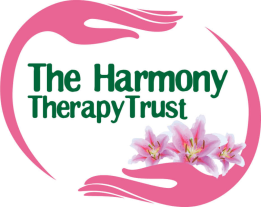 NAME:DATE:TREATMENT NO:ADDRESSTELEPHONE (INCL CODE):THERAPIST’S NAMEPOSTCODEEMAIL:CHECKED FOR CONTRAINDICATIONS CHECKED FOR CONTRAINDICATIONS YESNODETAILS:DETAILS:RECENT MEDICAL HEALTH SINCE LAST TREATMENT RECENT MEDICAL HEALTH SINCE LAST TREATMENT RECENT MEDICAL HEALTH SINCE LAST TREATMENT RECENT MEDICAL HEALTH SINCE LAST TREATMENT RECENT MEDICAL HEALTH SINCE LAST TREATMENT OPERATIONS/TRAUMAILLNESSES/DISEASESAREA OF PAINDATE OF LAST PERIODALLERGIES/SKIN PROBLEMCHANGES IN MEDICATIONBOWEL FUNCTIONENERGY LEVELS (1 = LOW  - 5 = HIGH)STRESS LEVELS (1 = LOW – 5 = HIGH)ANY COMMENTS REGARDING LAST TREATMENT (IE CONTRA ACTIONS):Please write down one or two concerns or problems the client would like most help withClient’s concern or Problem 1                   .                                                                                                                                                                                                                                                                                                                                                                            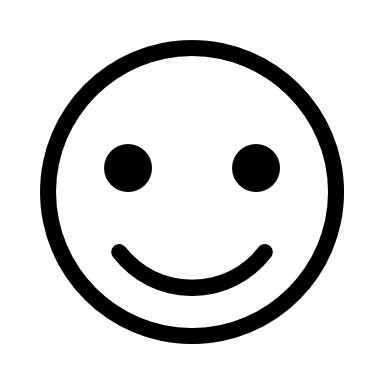 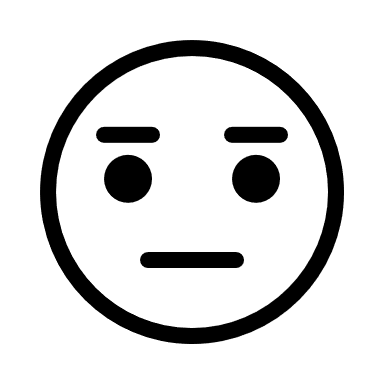 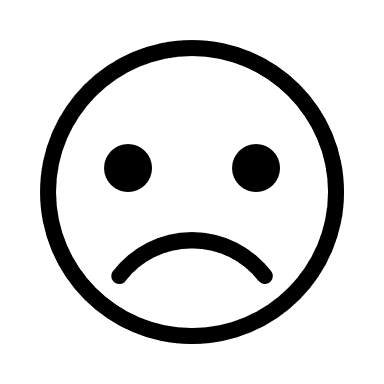                          0                                                                               3                                                                                   6        Not bothering me at all.                                                                                                                          Bothers me greatlyClient’s concern or Problem 2.                                                                                                                                                                            0                                                                               3                                                                                   6                                                                                                                                                                                 Not bothering me at all.                                                                                                                         Bothers me greatlyWELLBEING AFTER TREATMENT TODAY .                                                                                                                                                                              0                                                                                3                                                                                  6                                                                                                                                                                  As good as it could be.                                                                                                                           As bad as it could be    What were the most important aspects of this session?   DATE OF NEXT TREATMENT: